Załącznik nr ….do umowy nr …………/II/Z/23 z dnia ………………………2023 r.Wzór TABLICY informacyjnej o wsparciu finansowym z budżetu Województwa łÓDZKIEGO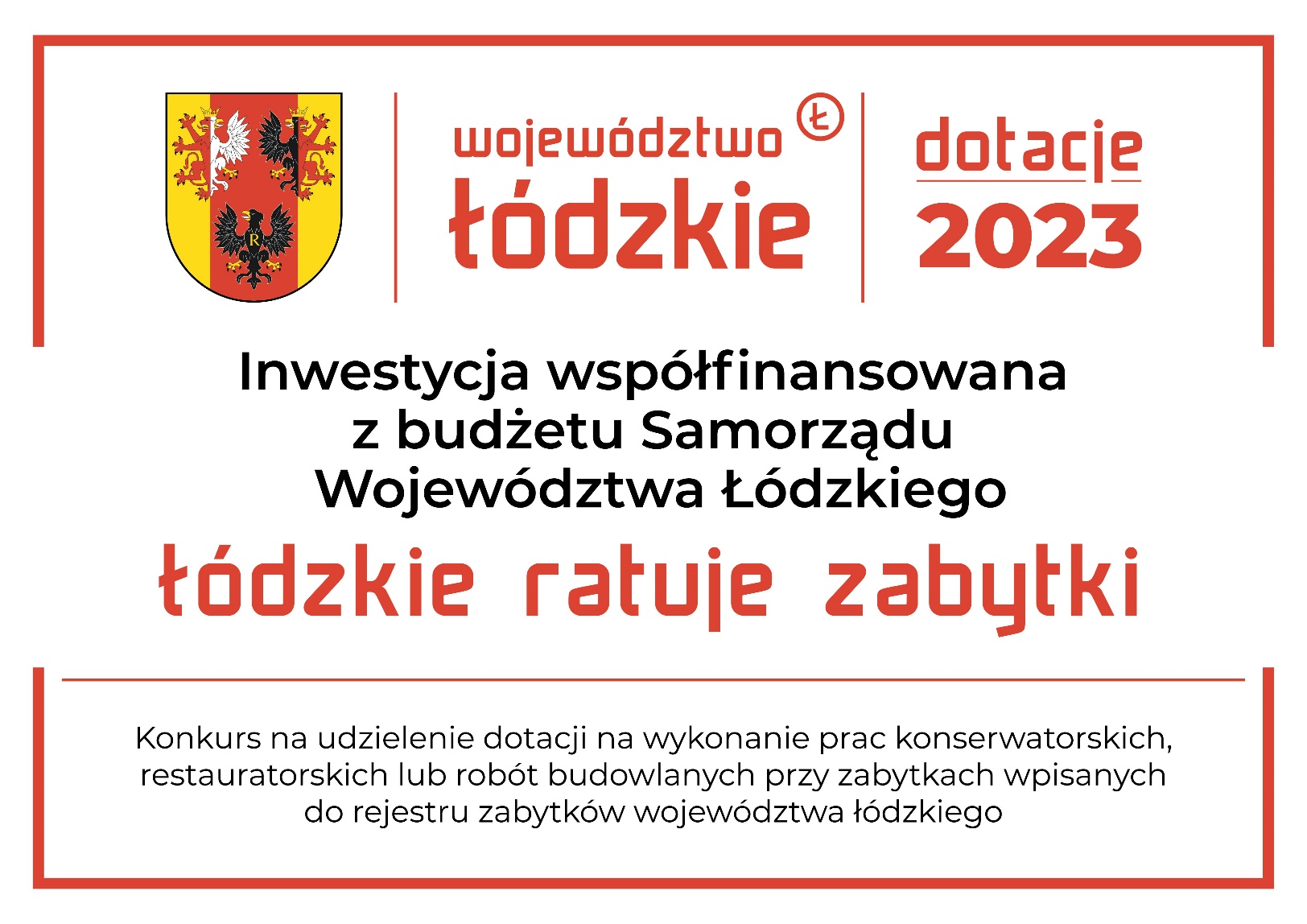 